Aurora’s Degree and PG College    	 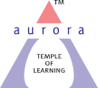  (ACCREDITED BY NAAC WITH ‘B++’ GRADE)Chikkadpally, Hyderabad 500020Cultural CommitteeEVENT PROPOSAL for 		                       Tribute to Late S P Bala SubramanyamEvent/Activity Name: Tribute to Late SP Bala SubramanyamEvent/Activity Title: Tribute to Late SP Bala SubramanyamCell / Committee/Club Convener/facilitator: Mr Aslam Shareef Faculty coordinators: Sandhya Rani G Date: 29-09-2020Venue: Aurora’s Degree and Pg CollegeTarget audience: Faculty & StudentsPlatform: Online- Google MeetLevel: National levelStudent Volunteer’s: NoneObjective: To pay tribute to the Great Singer.   Proposed activities: PPT presentation.Inviting students, faculty and Alumni to render composition of Shree SP Bala Subramanyam Garu.Guest/Speaker details:  NILBudget: NILCultural Convener                              IQAC Coordinator                              PrincipalAslam Shareef		                        Dr. Ravi Kiran                              Dr. Viswanadham Bulusu                                                        Aurora’s Degree & PG College(ACCREDITED BY NAAC WITH 'B++' GRADE) Chikkadpally, Hyderabad 500020EVENT / ACTIVITY SHORT REPORTOBJECTIVE: To give tribute to the great legendary singer.Late Shree S P BALASUBRAMANYAM by remembering him with his songs.BRIEF ABOUT THE EVENT: As recently SP BALASUBRAMANYAM Garu has passed away. In his remembrance, the cultural committee with the help of alumni and students have organized the event. Faculty, students, and members from outside have participated in the event which was conducted through google meet in the afternoon from 01:30 p.m to 02:30 pm.OUTCOME: The event was successfully conducted as per schedule.  PHOTOGRAPH: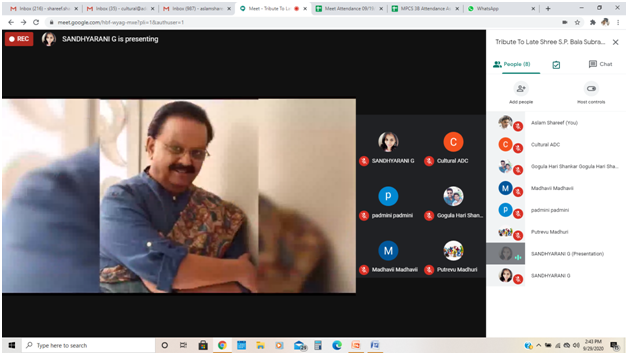 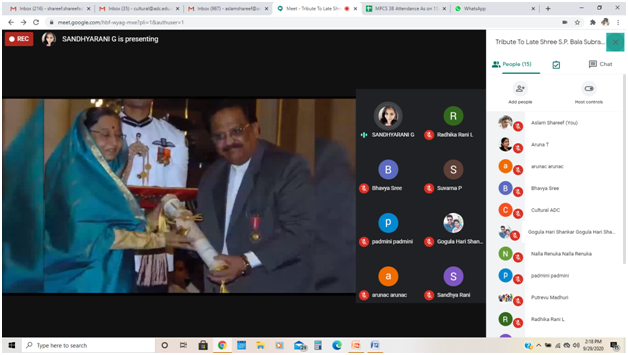 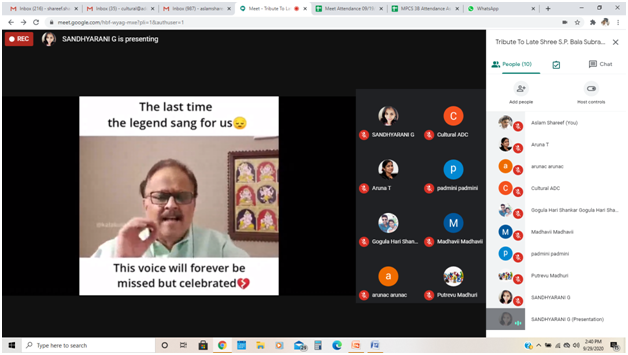 Aurora’s Degree & PG College (ACCREDITED BY NAAC WITH 'B++' GRADE) Chikkadpally, Hyderabad 500020 DETAILED REPORTPROGRAM SCHEDULELIST OF FACULTY COORDINATORS (DEPARTMENT)LIST OF THE STUDENT COORDINATORS: NILLLIST OF THE PARTICIPANTS:PARAGRAPH ABOUT THE PROCEEDINGS :As SP Balasubramanyam garu has passed away on 25th September 2020 and we have lost a great singer, the committee have planned to give a tribute to S P Balasubramanyam garu. As planned committee convenor aslam shareef has given a proposal and discussed the same with principal sir and after principal sir approval ,it was informed to vice principal sir to upload it on the college website. Vice principal sir has uploaded it on the college website and an invitation was sent to all the faculty members through cultural mail ID.and also created google meet link and sent it to faculty and students.As planned the program started at 01:30 sharp by the cultural committee. The  faculty coordinator of the event sandhya has given the welcome speech and presented the Powerpoint presentation about S P Balasubramanyam. After that a few videos were played on SPB which represented his songs, his singing career,acting career and so on. Sri Vaishnavi student of aurora degree college from BtBic has performed a song on SPB and college alumni Narender prajapathy has sung a song on SPB song from the movie Roja.Later another student from final year from B.COM Generals 3A Aparna pyaram has also performed a song on SPB. Speech was given in telugu by playing a video on the background by faculty coordinator Ms.Sandhya .The program was actually scheduled for half an hour but it has extended to another half an hour with more videos on SPB. Program has ended at 02:30 pm by vote of thanks given by cultural convenor Mr.Aslam Shareef.INCOME AND EXPENDITURE: NILLEVENT PHOTOS :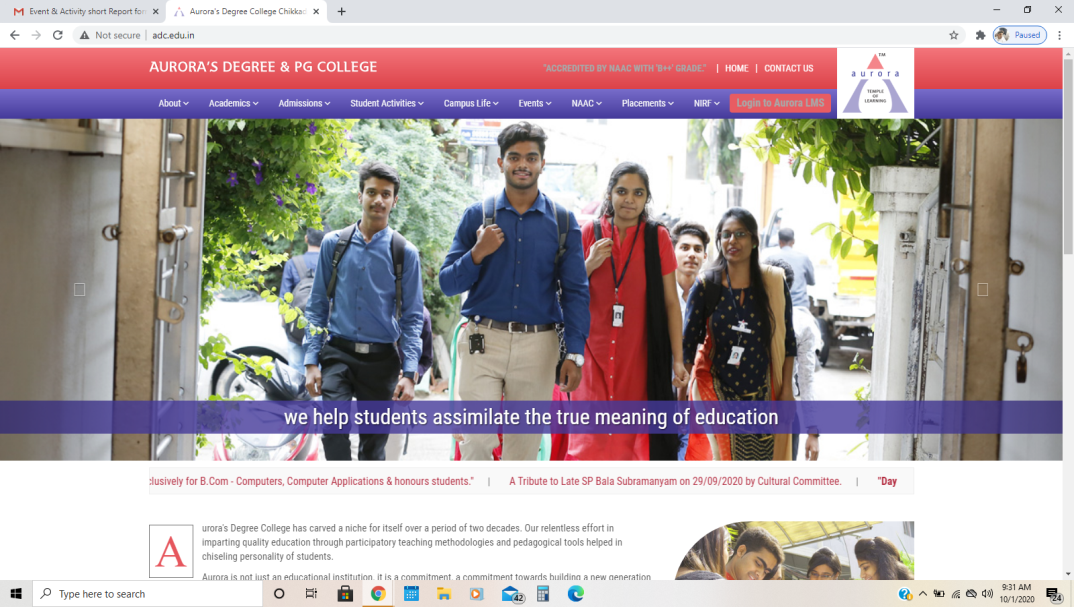 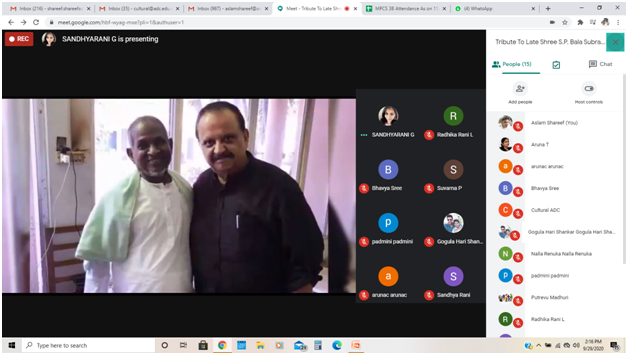 GUEST PROFILE (IF ANY): NONEFEED BACK IF ANY: NONEATTACHMENTS:EVENT/ACTIVITY PROPOSALEVENT / ACTIVITY NOTICERECEIPTS - NONECERTIFICATES  - NONELETTERS OF COMMUNICATION - NONENAME OF THE EVENT / ACTIVITYTRIBUTE TO SP BALASUBRAMANYAMTYPE OR TITLE OF EVENT / ACTIVITYTRIBUTE TO SP BALASUBRAMANYAMFACULTY IN CHARGESANDHYA RANI GDEPARTMENT/CELL/COMMITTEE/CLUBCULTURAL COMMITTEEDATE29/09/2020VENUEGOOGLE MEETTARGET AUDIENCEFACULTY, STUDENTS, AND ALUMNINAME OF THE EVENT / ACTIVITYTRIBUTE TO SP BALASUBRAMANYAMTYPE OR TITLE OF EVENT / ACTIVITYTRIBUTE TO S P BALASUBRAMANYAMFACULTY INCHARGESANDHYA RANI GDEPARTMENT/CELL/COMMITTEE/CLUBCULTURAL COMMITTEEDATE29/09/2020VENUEGOOGLE MEETTARGET AUDIENCESTUDENTS ,FACULTY AND ALUMNIS.NOSCHEDULED PROGRAMME1.Introduction Of the event by Sandhya Rani G2.Power point presentation on SPB3.Video clip on SPB 4.Video clip on SPB songs5. Song Performed by Alumni ,Narender Prajapathi6.Video Clip on SPB about his singing career in hindi7.Song performed by Aparna pyaram from BCOM 3A8.Video clip on SPB with telugu speech.9.Song performed by Sri Vaishnavi10.SPB Video showing voice for kamal hassan 11.Video clip showing the best songs of SPB12.Video clip showing SPB singing for last time.13.Vote of thanks by Aslam ShareefS.NOFACULTY COORDINATOR1SANDHYA RANI GS.NONAME OF THE PARTICIPANTCLASS & SECTION1Aslam Shareef-2Cultural ADC-3Cultural ADC-4Sistla Sailaja Sistla Sailaja-5Hari Krishna Desu-6SANDHYARANI G-7Kunduru Sudhanshu-8Sandhya Rani-9Shiva Shanker G-10Bhavya Sree-11Gogula Hari Shankar Gogula Hari Shankar-12Suvarna P-13AAnagha AAnagha-14padmini padmini-15Manasa b-16santosh reddy-17sravan kumar r-18Dr. Meera Joshi Dr. Meera Joshi-19Madhavi Latha P-20Madhavii Madhavii-21Poornachander P Poornachander P-22Radhika Rani L-23Soumya Mohan-24Udaya Sree-25unnamalai C-26Aruna T-27Madhavi Bulusu-28Putrevu Madhuri-29Radhika Diddi-30Avinash Rangineni-31arunac arunac-32Nalla Renuka Nalla Renuka-33srikrishnamohan-